DORMA SVP 5000 : Serrure mécanique d’urgence à verrouillage automatiqueSerrure mécanique d’urgence à verrouillage automatique type SVP 5000 de Dorma ou techniquement équivalent.Serrure avec enclenchement et déclenchement mécanique.Verrouillage automatique par avance du pêne dormant après chaque fermeture de la porte. Dans un même temps, le pêne demi-tour en croix se bloque, assurant un verrouillage en deux points. La fonction d’urgence : la porte s’ouvre à tout moment de l’intérieur, par une simple action sur la béquille. Disponible aux axes/entraxes Français (50/70, 35/92 mm)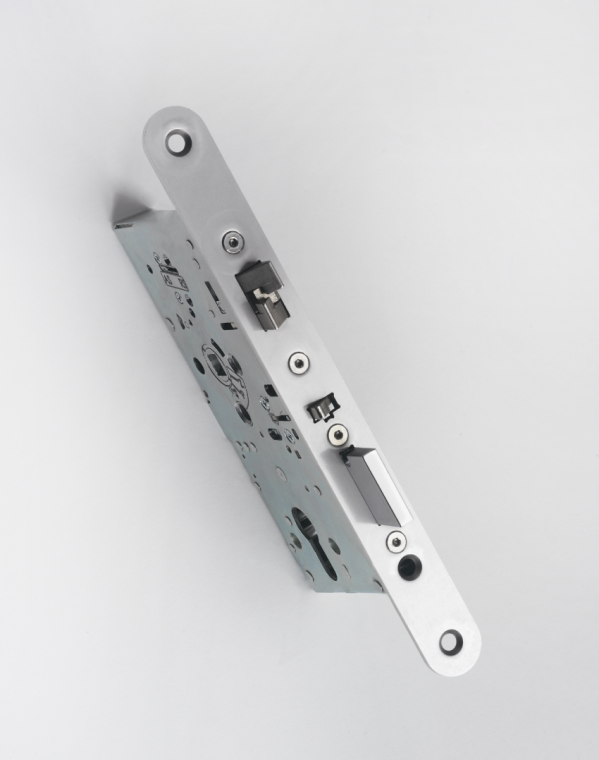 